Texte zum Thema HeidelbergDie NeckarwieseDurch Heidelberg fließt ein Fluss. Er heißt Neckar. Am *Flussufer desNeckars liegt die Neckarwiese.123456789111111111122222Die Neckarwiese ist eine große *Grünfläche mitten in Heidelberg. Sieist ungefähr einen Kilometer lang und 50 Meter breit.Auf der Neckarwiese gibt es mehrere Spielplätze. Einer dieserSpielplätze ist ein Wasserspielplatz. Auf diesem Spielplatz kann manim Sommer *plantschen. Neben dem Wasserspielplatz befindet sichein Volleyball-Feld und ein *Kiosk. Es gibt sogar Duschen undToiletten.Auf der Neckarwiese gibt es fast 100 Abfalleimer. Sie werden jedenTag vom *Heidelberger Dienst geleert.012345678901234Man kann auf der Neckarwiese spazieren gehen oder sichgemütlich in die Sonne legen. Die Wiese *eignet sich aber auchwunderbar zum Sport machen. Viele Menschen spielen auf derNeckarwiese Fußball oder Volleyball.Inzwischen leben auf der Neckarwiese sehr viele *Nilgänse. Sie lebendort in großen Gruppen zusammen. Die Nilgänse kommenursprünglich aus Afrika. Man darf die Nilgänse auf der Neckarwiesenicht füttern. Es herrscht ein Fütterungsverbot.Die Neckarwiese ist wie eine tierische Toilette für die Nilgänse. VieleBesucher stört das sehr. Man muss nämlich immer aufpassen wo manhin tritt.Hast du eine Idee wie man das Problem mit der tierischen Toilettelösen kann?Seite 1 von 3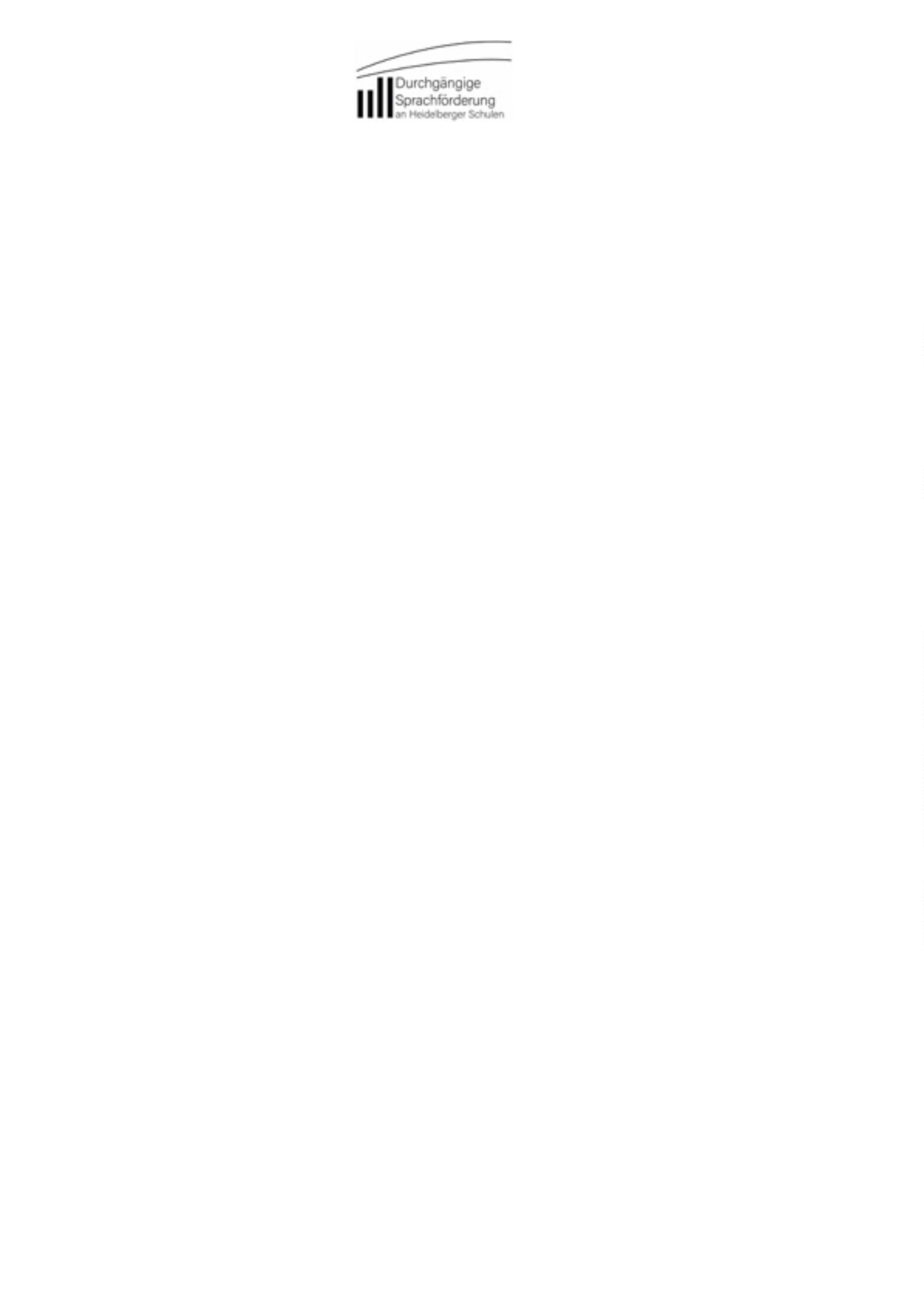 Worterklärungen:Texte zum Thema HeidelbergWasser trifft auf LandFlussuferGrünflächeParks = Fläche mit viel Gras undWieseplantschenKioskmit Wasser spielen, spritzenkleines Häuschen, in demGetränke, Süßigkeiten, …verkauft werdenHeidelberger DiensteNilgänseSie erfüllen Aufgaben inHeidelberg für die BewohnerHeidelbergsNilgans = VogelartSeite 2 von 3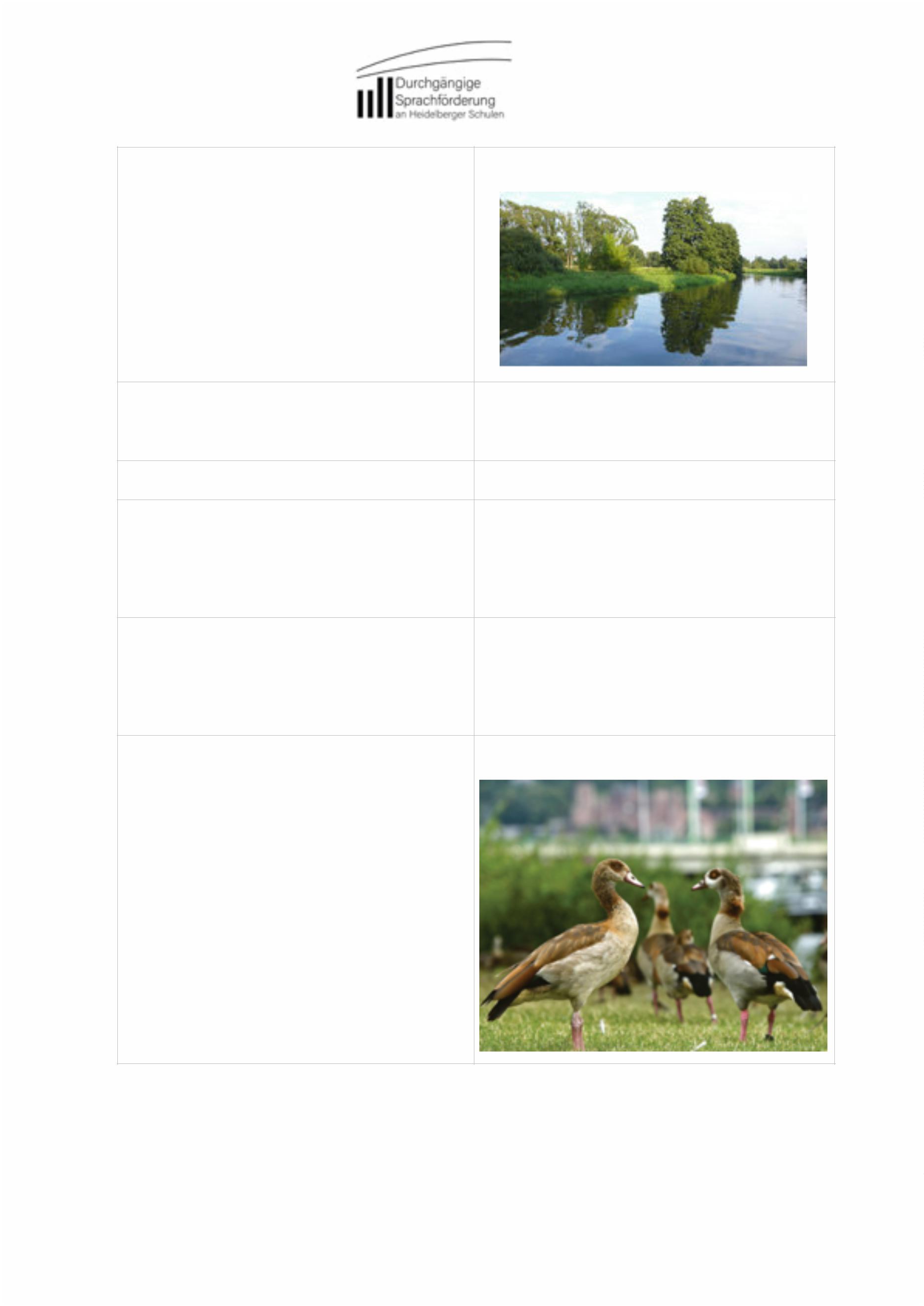 Texte zum Thema HeidelbergQuellenangaben:Neckarwiese. (o. J.). Abgerufen 30. März 2020, von https://www.heidelberg-marketing.de/erleben/sehenswuerdigkeiten/plaetze-parks/neckarwiese.htmlBis, M. & Heidelberger Dienste gGmbH. (o. J.). Neckarwiesen.Abgerufen 30. März 2020, von http://www.hddienste.de/service-fur-buerger/im-stadtgebiet/neckarwiesen/Zweites Deutsches Fernsehen. (2019, Mai 19). Gänse-Plage inHeidelberg. Abgerufen 30. März 2020, von https://www.zdf.de/nachrichten/heute/verschmutzte-neckarwiesen-gaense-plage-in-heidelberg-100.htmlZweites Deutsches Fernsehen. (2019a, Mai 19). Gans non grata.Abgerufen 30. März 2020, von https://www.zdf.de/nachrichten/heute/heidelberg-kaempft-gegen-nilgaense-100.htmlBildquellen:https://cdn.duden.de/_media_/full/U/Ufer-201100282476.jpghttps://www.rnz.de/nachrichten/heidelberg_artikel,-heidelberger-neckarwiese-hund-biss-nilgans-tot-_arid,333749.htmlSeite 3 von 3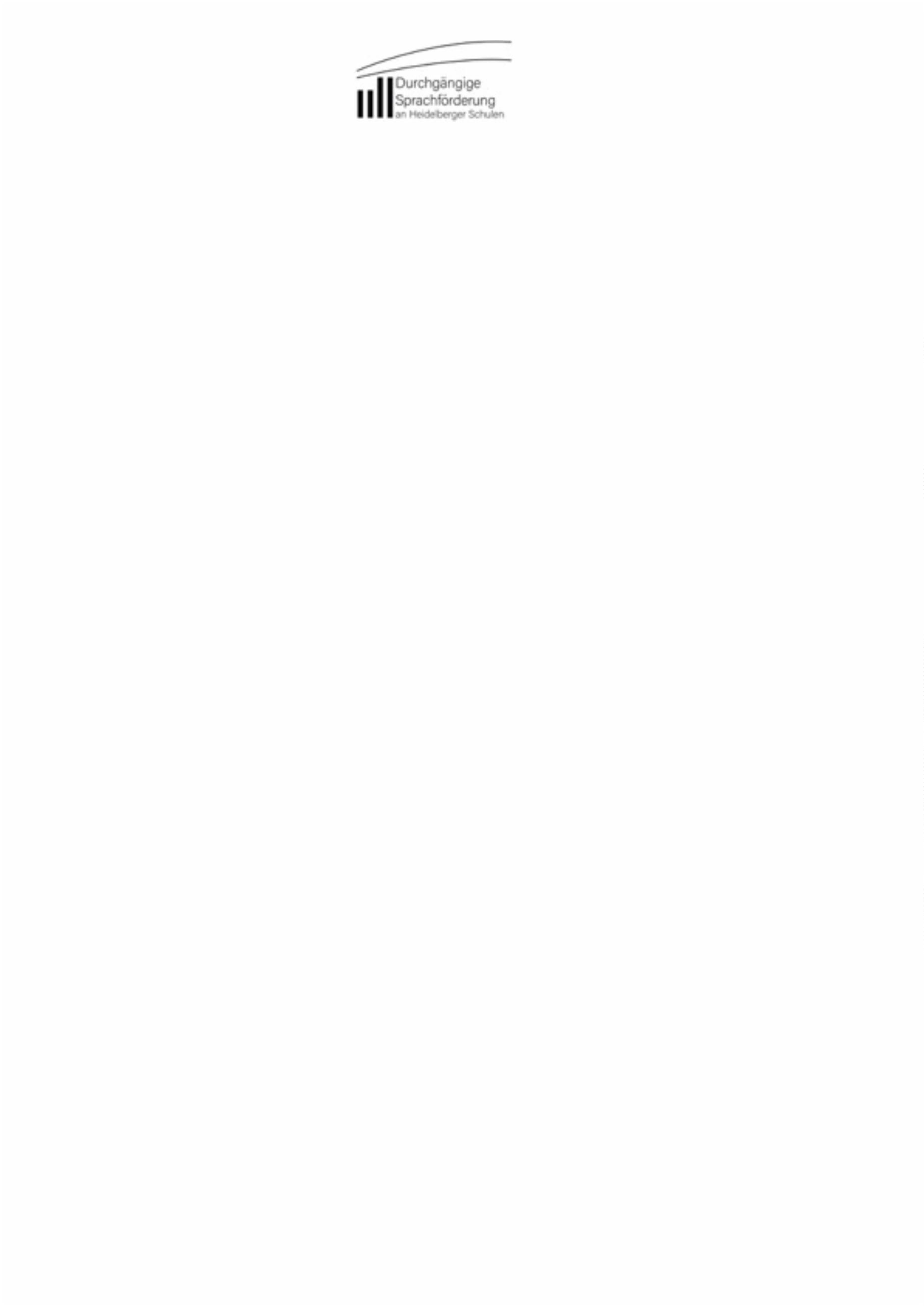 